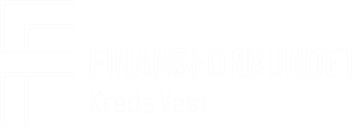 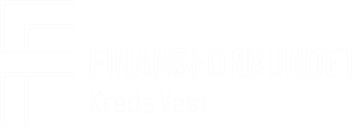 Finansforbundets finanskredseFinansforbundet Kreds Vest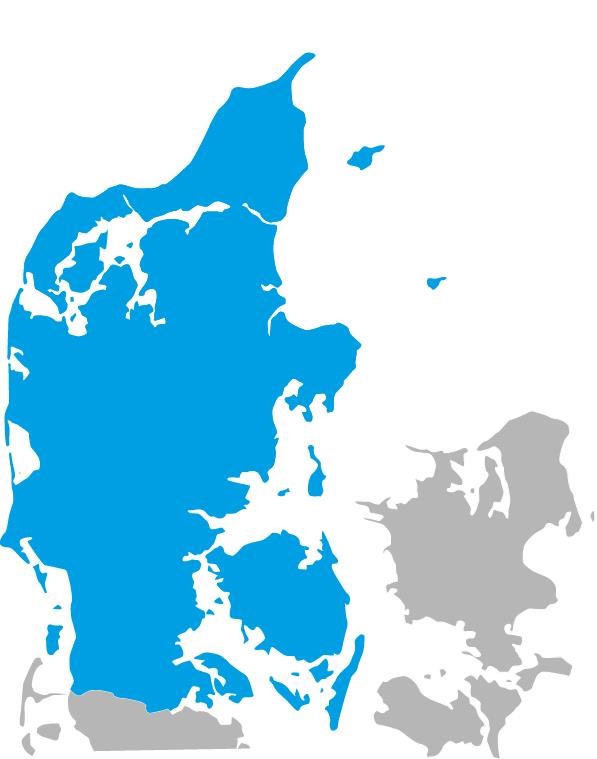 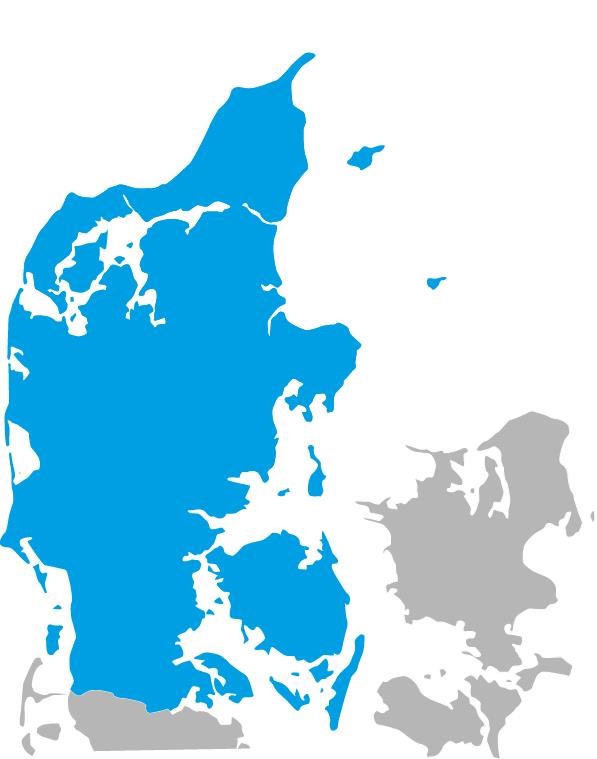 Finansforbundet Kreds Øst+ Bornholm, Grønland og FærøerneFinansforbundet Assurandørkredsen- dækker hele landetFinansforbundets virksomhedskredseFinansforbundet i Danske Bank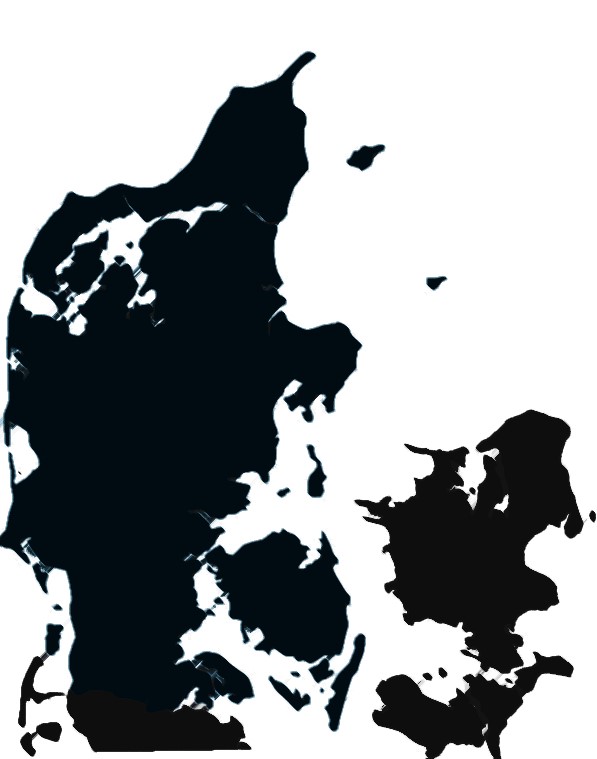 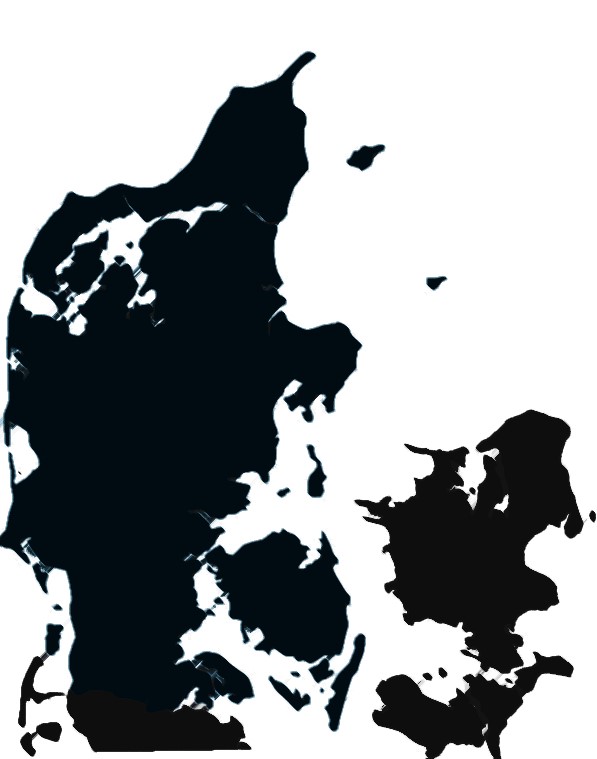 Finansforbundet i NordeaFinansforbundet Jyske Bank KredsFinansforbundet NykreditFinansforbundet Spar Nord Kreds Finansforbundet Sydbank Kreds Finansforbundet Kreds Vests organisationsområdeKredsens organisationsområde dækker Region Nordjylland, Region Midtjylland og Region Syddanmark, hvor medlemmerne ikke indgår i en virksomhedskreds eller en anden finanskreds, og hovedsædet ligger vest for Storebælt.Som medlem kan optages ethvert medlem af Finansforbundet Kreds Vest, som er ansat i finansielle virksomheder, hvor hovedkontoret ligger inden for kredsens organisationsområdeFaglige personaleforeninger og medlemmerKredsen har 10 faglige personaleforeninger:Bankdata, Danske Andelskassers Bank A/S, Djurslands Bank,Finansforbundet JN Data, Finansforbundet i Sparekassen Kronjylland, Fynske Bank, Ringkjøbing Landbobank, Sparekassen Danmark, Sparekassen Thy, Vestjysk Bank – Finansforbundet.Pr. 1. juli 2024 havde kredsen 9.142 medlemmer inkl. pensionister og ledige medlemmer.Kredsen har p.t. 189 tillidsvalgte, heraf 135 tillidsrepræsentanter og 46 arbejdsmiljørepræsentanter.KredsbestyrelsenKredsbestyrelsen i Finansforbundet Kreds Vest består pr. den 1. august 2024 af 12 bestyrelsesmedlemmer, som vælges på den årlige generalforsamling. Jens Erik Jensen, Bankdata (formand)Jacob Møllgaard, Vestjysk Bank (næstformand)Lisa Munkholm, Ringkøbing Landbobank (næstformand)Annette Juul, JN DataBodil Breinbjerg, Vestjysk BankGitte Stuhr Petersen, Sparekassen KronjyllandHanne Møller, KreditbankenHans Henrik Toft Sørensen, Sparekassen DanmarkKim Ørbo-Pedersen, JN DataLene Børsting, Sparekassen DanmarkMogens Bøge Jensen, Bankdata (kredskasser)Rikke Jakobsen, Middelfart Sparekasse.Indflydelsesvej i kreds og forbundMedlemmernes vigtigste vej til at få politisk indflydelse går via tillidsrepræsentant, fællestillidsrepræsentant, den faglige personaleforening i virksomheden eller via kredsbestyrelsen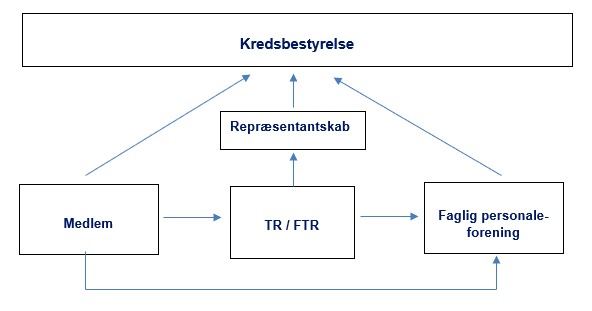 Finansforbundets hovedbestyrelseHovedbestyrelsen består af 15 personer. Hver kreds har som minimum ret til at udpege ét hovedbestyrelsesmedlem. Antallet af hovedbestyrelsesmedlemmer afhænger af kredsens størrelse.Finansforbundet Kreds Vests repræsentanter i hovedbestyrelsen er formand Jens Erik Jensen, fra Bankdata og næstformand Jacob Møllgaard fra Vestjysk Bank.Udover repræsentanter fra kredsene er Finansforbundets formandskab ligeledes en del af hovedbestyrelsen.Finansforbundets formandskab består af formand Dorrit Brandt, næstformand Steen Lund Olsen og næstformand Jakob Thorgaard.Politiske ansvarsområderI ansvarsområderne sidder en HB-ansvarlig, og i hvert ansvarsområde er nedsat en styregruppe med mulighed for at nedsætte arbejdsgrupper. Det tilstræbes, at samtlige kredse er repræsenteres i styregrupperne.Siden landsmødet i 2023 har der været følgende ansvarsområder:Kompetenceudvikling og Sektor, KS (repræsentant for kredsen er Lisa Munkholm.Arbejdsmarked, Mangfoldighed og Digitalisering, AMD (repræsentant for kredsen er Annette Juul).Arbejdsliv og Trivsel, AT (repræsentant for kredsen er Gitte Stuhr Petersen).Udvalg for Fællesskab og Organisering, UFO (Repræsentant for kredsen er Annette Juul).ArrangementerFor de tillidsvalgte gennemføres forskellige former for seminar, temadage, aftalekonferencer og lignende. For kredsens menige medlemmer holdes forskellige arrangementer så som midtvejsmøder, biografture og bankospil. Arrangementerne har et fagligt indlæg om, hvad der optager kredsen på det aktuelle tidspunkt. I samarbejde med Finansforbundet Assurandørkredsen og Finansforbundet Kreds Øst, i daglig tale 3-kløveret, holdes hvert andet år medlemsmøder med aktuelt indhold.KommunikationHjemmesideDu finder kredsens hjemmeside på www.kredsvest.dk hvor du finder informationer om kredsen, nyheder, arrangementer m.v. KredskontoretKonsulent Niels Jensen, nj@finansforbundet.dk telefon 32 66 14 26 og administrator Evy Grønvall, eg@finansforbundet.dk telefon 32 66 14 32 er tilknyttet kredsen, og du er altid velkommen til at kontakte dem om stort og småt.MailadresseDet er altid muligt at skrive til kredsen på kredsvest@finansforbundet.dk